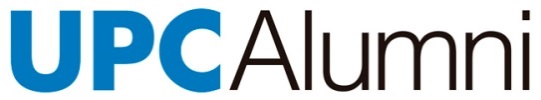 Ficha de inscripción al Networking Talent Day 2019. Arquitectura, urbanismo y  edificación.Datos de la empresaDatos de fiscales de la empresaInformación sobre la protección de datos y firma del formulario en la página siguiente.Información sobre la protección de datos

Responsable del tratamiento: Universitat Politècnica de Catalunya,
                                                      UPC ALUMNI - www.alumni.upc.edu
                                                      info.alumni@upc.edu

Datos de contacto del delegado de protección datos. 

Finalidad del tratamiento: 
F09.4 Difusión de las actividades dirigidas a los antiguos miembros de la comunidad universitaria. 
Actividades del Servicio de Carreras Profesionales

Legitimación: Consentimiento.

Destinatarios: 
Con vuestro consentimiento explícito a Público en general interesado a acceder a nuestros medios impresos o electrónicos, incluyendo Internet, para finalidades docentes, de investigación o promoción.

Derechos de las personas: 
Solicitar el acceso, la rectificación o supresión, la limitación del tratamiento. Oponerse al tratamiento. Portabilidad de los datos.

Plazo de conservación: 
Mientras sea necesario para cualquier de los propósitos que se describen a nuestra política de conservación. 

Reclamación: 
Si no ha sido satisfecho el ejercicio de vuestros derechos, podéis presentar una reclamación ante la APDCAT: apdcat.gencat.catHe leído la información sobre la protección de datos.Fecha, nombre y firma 						Sello de la empresaEmpresa o institución:Sector de actividad:Persona de contacto de RR.HH.:Cargo:Dirección:CP y población:Provincia / País:Teléfonos:Dirección electrónica:Persona de contacto de administración:Cargo:Dirección:CP y población:Provincia / País:CIF / Company ID number:Teléfonos:Dirección electrónica: